Publicado en Madrid.-EKMB el 17/10/2019 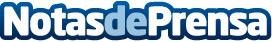 La Inteligencia Artificial aplicada a los procesos empresariales según Hasten GroupLa irrupción de la Inteligencia Artificial, nuevo bastión en la optimización y automatización de los procesos empresariales. Hasten Group ayuda a sus clientes a capitalizar y aprovechar las oportunidades de crecimiento y productividad que presenta la Inteligencia Artificial. Informa EKMBDatos de contacto:En ke medio broadcasing912792470Nota de prensa publicada en: https://www.notasdeprensa.es/la-inteligencia-artificial-aplicada-a-los Categorias: Inteligencia Artificial y Robótica Programación Hardware E-Commerce Software Ciberseguridad http://www.notasdeprensa.es